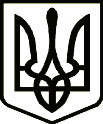 Україна    НОСІВСЬКА МІСЬКА РАДА
Носівського району ЧЕРНІГІВСЬКОЇ ОБЛАСТІВИКОНАВЧИЙ КОМІТЕТ                                                                                                                        ПроектР І Ш Е Н Н Я 09 лютого  2018 року                           м. Носівка     		                     № ____Про внесення змін до міської Програми Профілактика правопорушень на 2016-2018 рокиКеруючись пунктом 2 частини 1 статті 38 Закону України «Про місцеве самоврядування в Україні», враховуючи звернення начальника Головного Управління  Національної поліції в Чернігівській області Альохіна Е.В. та  комерційну пропозицію ФОП Петровський А.Ю., з метою економічно вигідного встановлення  каналів зв’язку на базі  технології AirMax  для існуючої мережі камер відеоспостереження на території  м. Носівка, виконавчий комітет міської ради вирішив:Схвалити внесення змін до рішення дев’ятої сесії сьомого скликання міської ради від 6.07.2016 року № 2/9/VII «Про затвердження міської Програми Профілактика правопорушень на 2016-2018 роки», а саме:Розділ I. ПАСПОРТ ПРОГРАМИ викласти в новій редакції. Назва: « Комплексна програма профілактики правопорушень на 2016-2018 роки»- в додатку 1 Ресурсне забезпечення міської «Комплексної програми профілактики правопорушень на 2016-2018 роки»  передбачити з міського бюджету 315 тис. грн. на 2018 рік, відповідно збільшивши витрати на виконання програми до 394 тис. грн. (додається)Додаток 1доповнити додаток 2 до Програми  пунктом 8 (додається)2. Контроль за виконанням рішення покласти на начальника відділу правового забезпечення та кадрової роботи виконавчого апарату міської ради  С.С. Яму.Міський  голова                                                                                 В.М. ІгнатченкоПОДАННЯ:Начальник відділу правового забезпеченнята кадрової роботи                                                                      С.С. ЯмаПОГОДЖЕННЯ : Начальник фінансового управління                                           В.І. Пазуха Начальник відділу економічного розвитку,інвестицій та регуляторної діяльності                                         Н.В. МалинкоНачальник відділу бухгалтерського обліку та звітності -головний бухгалтер                                       В.С. СамокишНачальник загального відділу                                                      Н.В. Рубель1.Ініціатор розроблення програмиНосівське ВП Ніжинського ВП ГУНП в Чернігівській області2.Розробник ПрограмиНосівське ВП Ніжинського ВП ГУНП в Чернігівській області3.Співрозробники  ПрограмиВиконком Носівської міської ради4.Відповідальний виконавець програмиНосівське ВП Ніжинського ВП ГУНП в Чернігівській області, Носівська міська рада5.Учасники ПрограмиНосівська міська рада, Носівське ВП Ніжинського ВП ГУНП в Чернігівській області, Фінансове управління Носівської міської ради6.Термін реалізації Програми2016-2018 роки7.Перелік місцевих бюджетів, які беруть участь у виконанні Програми ( для комплексних Програм)Міський бюджет8.Загальний обсяг фінансових ресурсів, необхідних для реалізації Програми, всього394 тис. грн.9.Коштів міського бюджету394 тис. грн.10. Коштів інших джерелОбсяги коштів, які пропонуються залучити на виконання програмиЕтапи  виконання програмиЕтапи  виконання програмиЕтапи  виконання програмиУсього витрат на виконання програмиОбсяги коштів, які пропонуються залучити на виконання програмиІІІІІІУсього витрат на виконання програми201620172018Міський бюджет23 тис. грн.56 тис. грн.315 тис. грн.394 тис. грн.Завдання, визначені ПрограмоюНайменування заходівВідповідальні за виконання Термін виконанняОрієнтовний обсяг фінансування, тис. грн.У тому числі за рокамиУ тому числі за рокамиУ тому числі за рокамиЗавдання, визначені ПрограмоюНайменування заходівВідповідальні за виконання Термін виконанняОрієнтовний обсяг фінансування, тис. грн.201620172018123467898. Придбання відеокамер та модернізація каналів зв’язку на встановленій системі відеоспостре-ження 8.1 Здійснення організаційних заходів для придбання відеокамер8.2.Здійснення організаційних заходів  для  встановлення каналів зв’язку на базі технології AirMax на встановленій системі відеоспостере-женняНосівська міська рада, Носівське ВП Ніжинського ВП ГУНП в Чернігівській області2018 рік315315